CIVIC ACTION PLANNING SHEET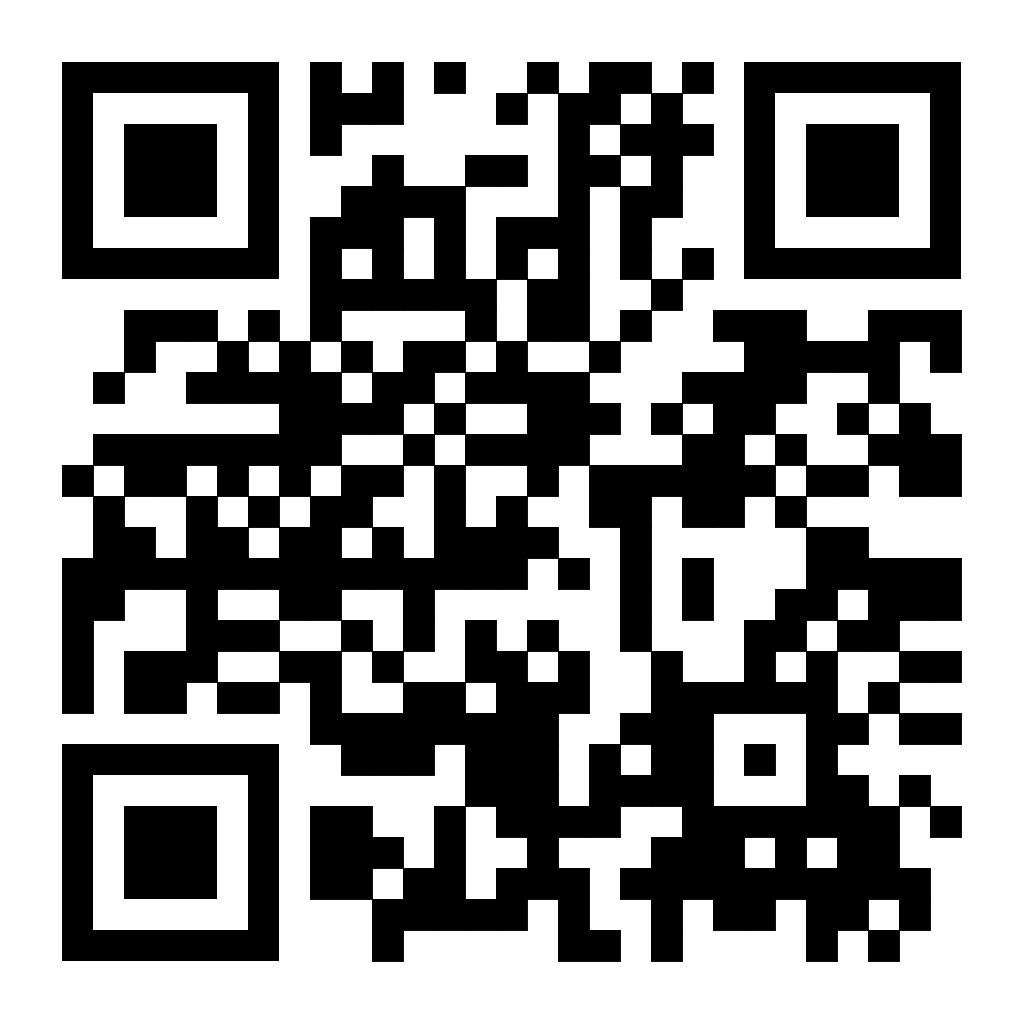 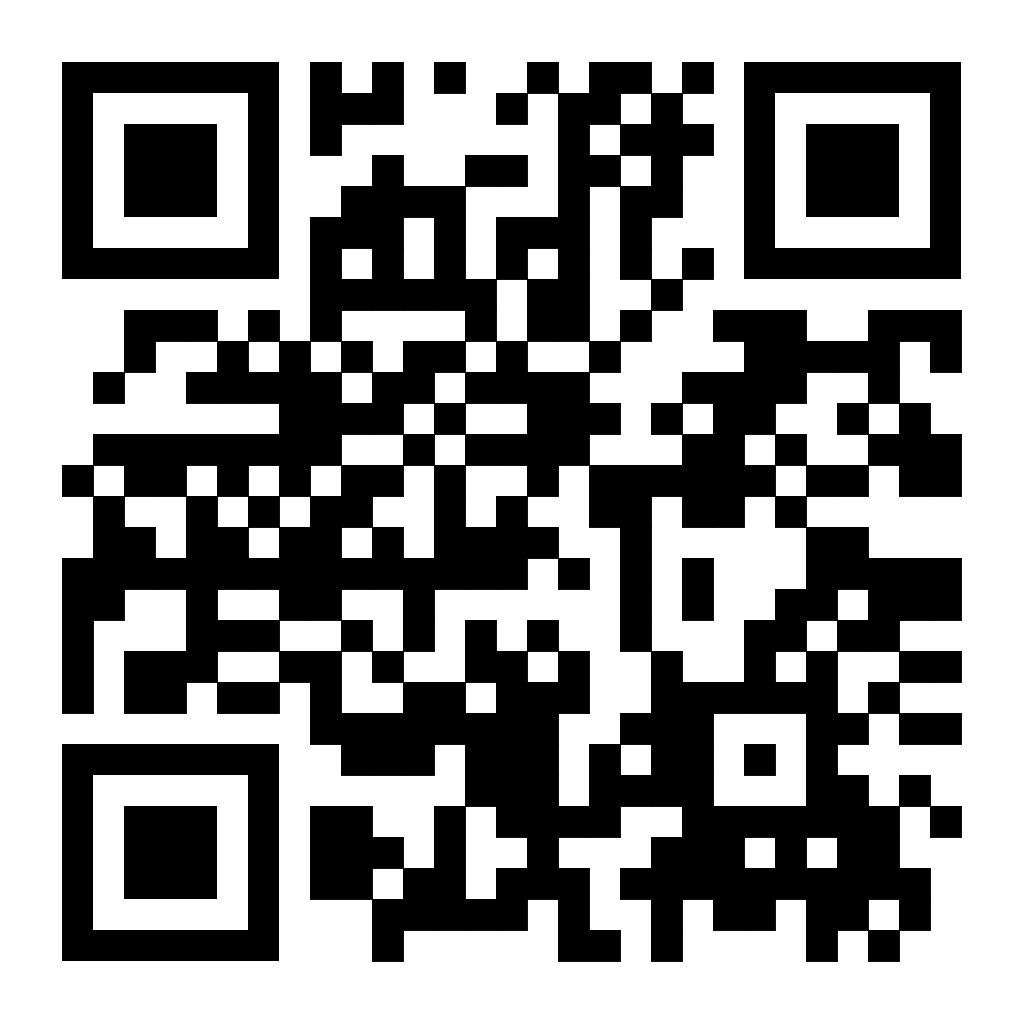 Review the list of 90+ civic actions belowHighlight the ones you want to completeComplete civic actions by:Log into the Changemaker Hub (https://changemakerhub.mdc.edu) Click on Subgroups, click on “Civic Action Scorecard” & search for the actions you wish to completeRead the instructions, complete the actions, collect the required documentationSubmit your Actions via the “Add Impact” button for each actionEarn your Award! 8/30/23 Version#Civic ActionPointsPoints EarnedDEMOCRATIC ENGAGEMENTDEMOCRATIC ENGAGEMENTDEMOCRATIC ENGAGEMENTDEMOCRATIC ENGAGEMENTDE-1Register to vote5 ptsDE-2Help someone register to vote5 pts; X2=10 pts poss.DE-3Find the sample ballot for upcoming elections5 ptsDE-4Create a voting plan 5 pts per election; X4=20 pts poss.DE-5Attend, watch, or listen to a live debate, session, or address10 pts; X2=20 pts poss.DE-6Know your elected officials at the city, county, state, and federal levels10 ptsDE-7Research two of your current elected officials10 ptsDE-8Call or email one elected official 5 pts; X2=10 pts poss.DE-9Report issue or concern to proper governmental authority5 pts; X2=10 pts poss.DE-10Research budget from your city or county10 ptsDE-11Attend, watch, or listen to a community, city, county, or state meeting10 pts; X2=20 pts poss.DE-12Present a prepared speech at a community, city, county, or state meeting15 ptsDE-13Serve as an election Poll Worker20 ptsDE-14AAttend/participate in event relating to democratic engagement (1 hour min)10 pts; X2=20 pts poss.DE-14BAttend/participate in event relating to democratic engagement (1 day/7-hour min)15 ptsDE-14CParticipate in leadership/training program related to democratic engagement (2 day/14-hour min)20 pts DE-15Sign 5 political, environmental, or social issue petitions relating to causes you support5 ptsDE-16Serve with a local or state political campaign 10 ptsDE-17Join a local or state voter engagement organization or political party and attend at least 2 meetings 15 pts DE-18Peacefully attend a rally, protest, or demonstration with positive signage10 ptsDE-19Write an op-ed or letter to the editor 10 pts DE-20Read two news articles from a reputable news source on a civic topic5 pts per 2 articles; X2 = 10 pts poss.DE-21Summarize media fact-checking5 ptsDE-22Review the SIFT method and verify a news story10 ptsDE-23Read and summarize a United States founding document5 pts; X2=10 pts poss.DE-24Take practice Citizenship Exam with passing score5 ptsDE-25Compare ideologies of political parties 10 ptsDE-26Research two political activists who helped individuals secure the right to vote 10 ptsDE-27Take the Florida Civic Literacy Exam (FCLE) practice test 10 pts DE-28Attend a free Florida Civic Literacy Exam (FCLE) Bootcamp 10 pts DE-29Vote in local, state, or federal elections 10 pts per electionENVIRONMENT & SUSTAINABILITYENVIRONMENT & SUSTAINABILITYENVIRONMENT & SUSTAINABILITYENVIRONMENT & SUSTAINABILITYES-1Discover the native plants of your community5 ptsES-2Plant a South Florida native species and maintain it for 3 months15 ptsES-3Visit a local farmer’s market 5 ptsES-4Review the 17 United Nations Sustainable Development Goals 5 ptsES-5Complete the UN Sustainable Communities Checklist 5 ptsES-6Complete the Miami Waterkeeper’s Quiz & read the included article ‘Best Management Practices’5 ptsES-7Participate in a Citizen Science Project15 ptsES-8Calculate your ecological footprint10 ptsES-9Read & reflect on “Individuals Are Not to Blame For the Climate Crisis” article 10 ptsES-10Watch two videos from “The Story of Stuff Project” and take the Changemakers Personality Quiz10 ptsES-11Clean up trash in your neighborhood, at a public park, or near the water5 ptsES-12Properly recycle household electronics, computer, and printer accessories, and/or batteries10 ptsES-13Properly dispose of household chemicals, hazardous waste, and/or cleaning supplies10 ptsES-14Eliminate consumption of meat, fish, and animal byproducts for 7 continuous days15 ptsES-15Reduce your home energy use for 30 continuous days20 pts ES-16Eliminate consumption of single-use plastic (bags, water bottles, straws, etc.) for 7 continuous days15 ptsES-17Reduce your transportation footprint for one week 10 ptsES-18AAttend/participate in event relating to environment and sustainability (1 hour min)10 pts; X2=20 pts poss.ES-18BAttend/participate in event relating to environment and sustainability (1 day/ 7-hour min)15 ptsES-18CAttend/participate in event relating to environment and sustainability (2 days/ 14-hour min)20 pts ES-19Complete a Backyard Biodiversity Audit10 ptsES-20 Volunteer with an environmental/ sustainability organization nonprofit 10 pts COMMUNITY WELL-BEINGCOMMUNITY WELL-BEINGCOMMUNITY WELL-BEINGCOMMUNITY WELL-BEINGCW-1Complete a Significant Act of Kindness5 pts; X2=10 pts poss.CW-2Donate non-perishable food to the MDC Food Pantry for students or a local food bank5 pts; X2=10 pts poss.CW-3Donate in-kind to a nonprofit or community organization (clothing, household goods, etc.)5 ptsCW-4Fundraise over $50 for a nonprofit organization10 ptsCW-5Serve with a local or state nonprofit10 pts CW-6Serve in a local, national or International Day of Service10 ptsCW-7Serve on community board or committee20 ptsCW-8Complete a health screening or health test5 ptsCW-9ADonate blood or plasma 15 pts; X2=30 pts poss.CW-9BJoin the bone marrow registry, or sign up to be an organ donor5 pts, X2= 10 pts poss.CW-10   Participate in the Unify America College Bowl10 ptsCW-11Host a neighborhood or community meeting 15 ptsCW-12Complete a “Community Well-Being Certification” (e.g., mental health, CPR, suicide prevention)15 pts; X2 = 30 pts poss.CW-13AAttend/participate in events relating to community well-being or a social issue (1 hour min)10 pts; X2=20 pts poss.CW-13BAttend/participate in event relating to community well-being or a social issue (1 day /7-hr. min)15 ptsCW-13CAttend/participate in event relating to community well-being or a social issue (2 days/14-hr. min)20 ptsCW-14Present a workshop, training, or informational event related to community well-being15 ptsCW-15Be hurricane and emergency prepared15 ptsCW-16Donate hair to individuals who have lost their hair while battling cancer or other ailments15 ptsCW-17Understand empathy 15 ptsARTS & CULTUREARTS & CULTUREARTS & CULTUREARTS & CULTUREAC-1Watch a film or documentary about a political, environmental, social, or cultural issue10 pts; X2=20 pts poss.AC-2ARead a nonfiction or fiction book about a political, environmental, social, or cultural issue15 ptsAC-2BBONUS points for reading banned or challenged books 5 pts AC-3Research the indigenous people and tribe(s) of your community 10 ptsAC-4ACreate a land acknowledgment for the indigenous people and tribe(s) of your community 5 ptsAC-4BPresent a land acknowledgement (from AC-4A)10 pts AC-5Visit a park, museum, or site of environmental or cultural significance10 pts; X2=20 pts poss.AC-6Join a community art or cultural collective and attend 2 meetings/events15 pts AC-7Attend/participate in an MDC Live Arts Miami program 10 pts; X2=20 pts poss.AC-8Attend/participate in local art or cultural fair/festival10 pts; X2=20 pts poss.AC-9Present original art for an authentic audience on a political, environmental, or social issue15 ptsAC-10Attend/participate in an art performance, exhibition, cultural walking tour, or informational event relating to civic and cultural issues10 pts; X2=20 pts poss.AC-11Read two articles on an interfaith dialogue initiative or event 5 ptsAC-12Learn about Ramadan and fast from sunrise to sunset 15 pts AC-13Attend a worship service of another faith 10 pts SOCIAL INNOVATIONSOCIAL INNOVATIONSOCIAL INNOVATIONSOCIAL INNOVATIONSI-1Learn about the concept of social innovation 5 ptsSI-2Read two articles from Solutions Journalism 5 pts for 2 articles; X2=10 pts poss.SI-3Learn about Ashoka Fellows – who they are, what they do5 pts; X2=10 pts poss.SI-4Watch a Ted Talk on a social innovation project5 pts; X2=10 pts poss.SI-5AAttend/participate in social innovation or social entrepreneurship workshop, training, or informational event (1 hr. min)10 ptsSI-5BAttend/participate in social innovation or social entrepreneurship workshop, training, or informational event (1 day/ 7 hr. min)15 ptsSA-5CParticipate in social innovation or social entrepreneurship training (2 days/14-hour min)20 ptsSI-6ASubmit a Commitment to Action to Clinton Global Initiative University or another SI program15 ptsSI-6BImplement your social innovation project 20 pts CREATE YOUR OWNCREATE YOUR OWNCREATE YOUR OWNCREATE YOUR OWNIA-1Course instructor assigned Civic Action Item5-15 pts depending ontime, effort, and impactPYO-1Contact your iCED office and propose a “civic action” not on the list (must be preapproved by iCED)5-15 pts depending on time, effort, and impactAWARD LEVELAWARD LEVELAWARD LEVELTOTAL PTSSELECT AWARD YOU ARE APPLYING FOR: Bronze (100 pts) / Silver (200 pts) / Gold (300 pts)SELECT AWARD YOU ARE APPLYING FOR: Bronze (100 pts) / Silver (200 pts) / Gold (300 pts)SELECT AWARD YOU ARE APPLYING FOR: Bronze (100 pts) / Silver (200 pts) / Gold (300 pts)